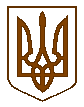 Баришівська  селищна  радаБроварського  районуКиївської  областіВиконавчий комітетР І Ш Е Н Н Я19.11.2021                                                                                        № 276.19Про надання дозволу на приватизацію квартири в с. Коржі  Броварського району Київської області            Керуючись ст. 29 пп.10 п. «б» ст.30, ст.59  Закону України « Про місцеве самоврядування в Україні», Законом України « Про приватизацію державного житлового фонду», «Про державну реєстрацію речових прав на нерухоме майно та їх обтяжень», відповідно до п.14 Положення про порядок передачі квартир(будинків), жилих приміщень у гуртожитках у власність громадян, затвердженого наказом Міністерства з питань житлово – комунального господарства України від 16.12.2009 № 396 та Положення про порядок передачі квартир (будинків), житлових приміщень гуртожитків у власність громадян на території Баришівської селищної ради, затвердженого рішення Баришівської селищної ради від 18.10.2019 №658-17-07,  розглянувши заяву гр. Дзвун С.В. та подані документи, виконавчий комітет селищної ради  в и р і ш и в:1.Надати дозвіл на приватизацію квартири № 21 у будинку квартирного типу  загальною площею 46,1 кв.м, житлова площа 25,8 кв.м за адресою: вулиця Грушевського, будинок, 13 квартира,21, с. Коржі,  Броварського району  Київської області гр. Дзявун Сергію Васильовичу ( 1\3 ч.),  Єпур Юлії Валентинівні ( 1\3 ч. ), Єпур Катерині Андріївні 9 1\3 ч. ) - в рівних частинах.2.Рекомендувати Баришівському бюро технічної інвентаризації виготовити свідоцтво на право власності.3. Зареєструвати право власності на квартиру №21 у будинку квартирного типу за адресою: вулиця Грушевського,  будинок 13, квартира 1, с.Коржі, Броварського району , Київської області  в Державному реєстрі прав власності на нерухоме майно згідно чинного законодавства України.4. Контроль за виконанням цього рішення покласти на заступника селищного голови з питань житлово-комунального господарства та благоустрою Кармазіна С.М..Селищний голова                                                      Олександр ВАРЕНІЧЕНКО